AUDIO CODEC DATA ANALYSIS Experiment 1Input detailFilename: Mic_3mV.wavSampling rate: 44100Hz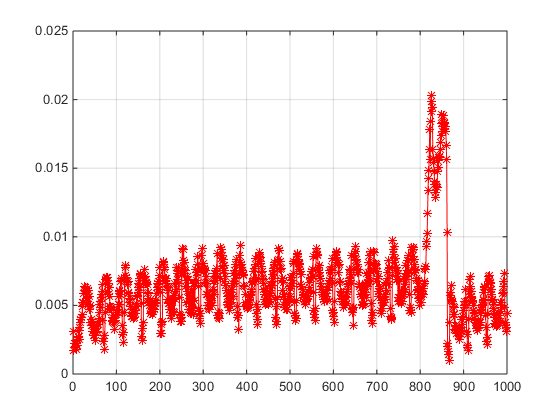 ObservationClamping, wrapping and severe distortion observed.**********************************************************************************Experiment 2Input detailFilename: Mic500mV_out.wavSampling rate: 44100HzTime Domain plot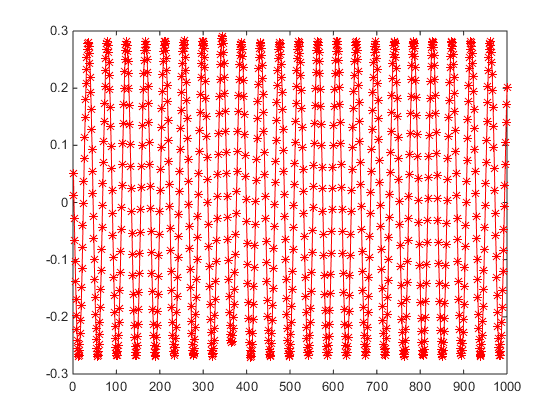 Frequency domain plot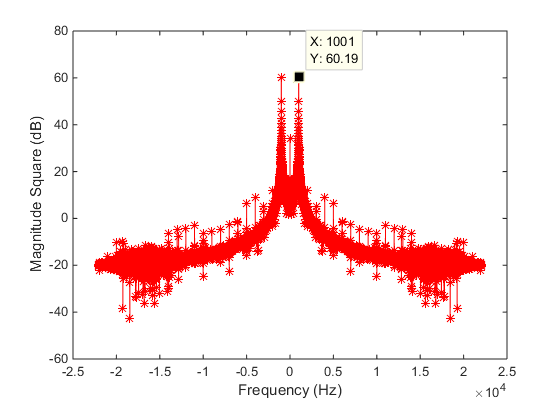 ObservationSINAD of 35dB observed.**********************************************************************************Experiment 3Input detailFilename: Mic_5mV.wavSampling rate: 44100Hz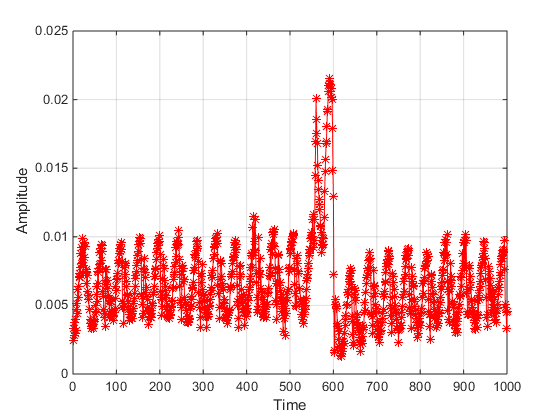 **********************************************************************************Experiment 4Input detailFilename: Mic_10mV.wavSampling rate: 44100Hz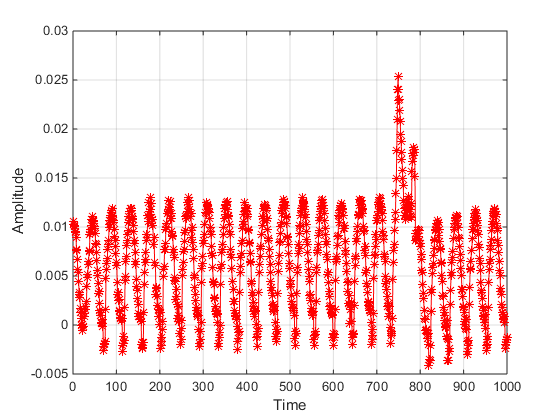 **********************************************************************************Experiment 5Input detailFilename: Mic_50mV.wavSampling rate: 44100Hz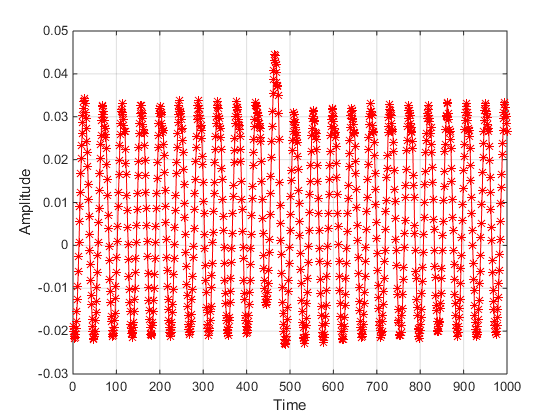 ObservationClamping of the signal and severe distortion is observed at signal level below 50mv.**********************************************************************************Experiment 6Input detailFilename: Mic_3mV_PGA20.wavSampling rate: 44100Hz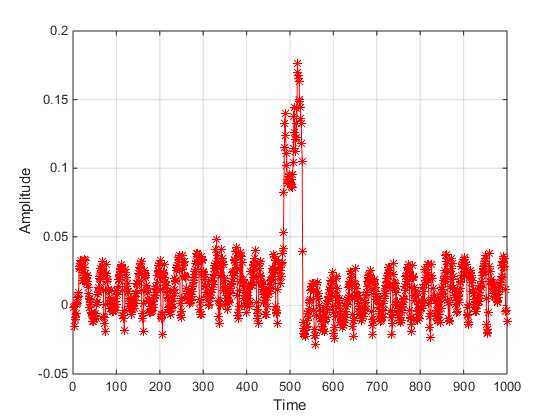 **********************************************************************************Experiment 7Input detailFilename: Mic_5mV_PGA20.wavSampling rate: 44100Hz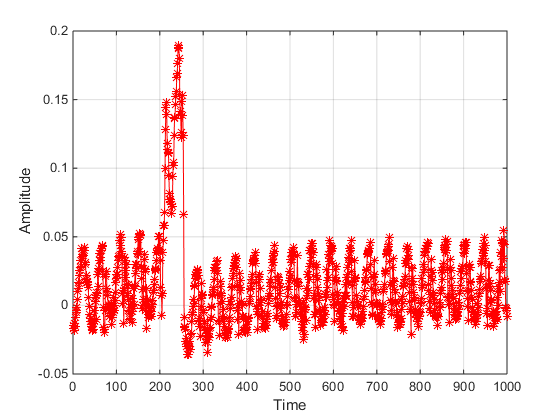 **********************************************************************************Experiment 8Input detailFilename: Mic_10mV_PGA20.wavSampling rate: 44100Hz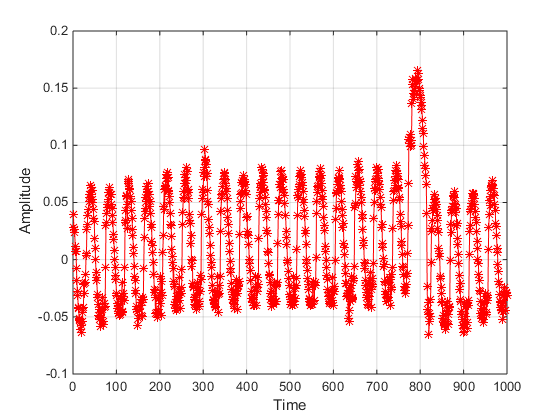 **********************************************************************************Experiment 9Input detailFilename: Mic_50mV_PGA20.wavSampling rate: 44100Hz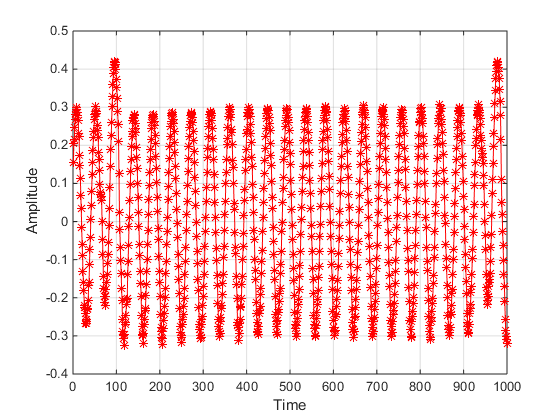 ObservationClamping of the signal and severe distortion is observed at signal level below 50mv.Gain of 20 dB is observed in the captured signalExperiment 11Input detailFilename: Mic_3mV.wavSampling rate: 44100Hz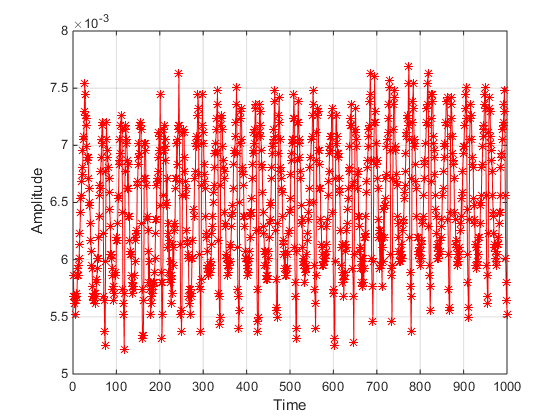 Experiment 12Input detailFilename: Mic_5mV.wavSampling rate: 44100Hz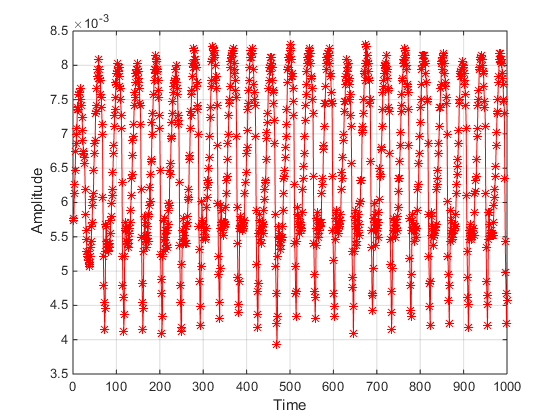 Experiment 13Input detailFilename: Mic_10mV.wavSampling rate: 44100Hz